104年士林區 區民休閒運動會岩山里奪得亞軍和季軍104年士林區 區民休閒運動會岩山里奪得亞軍和季軍104年士林區 區民休閒運動會岩山里奪得亞軍和季軍104年士林區 區民休閒運動會岩山里奪得亞軍和季軍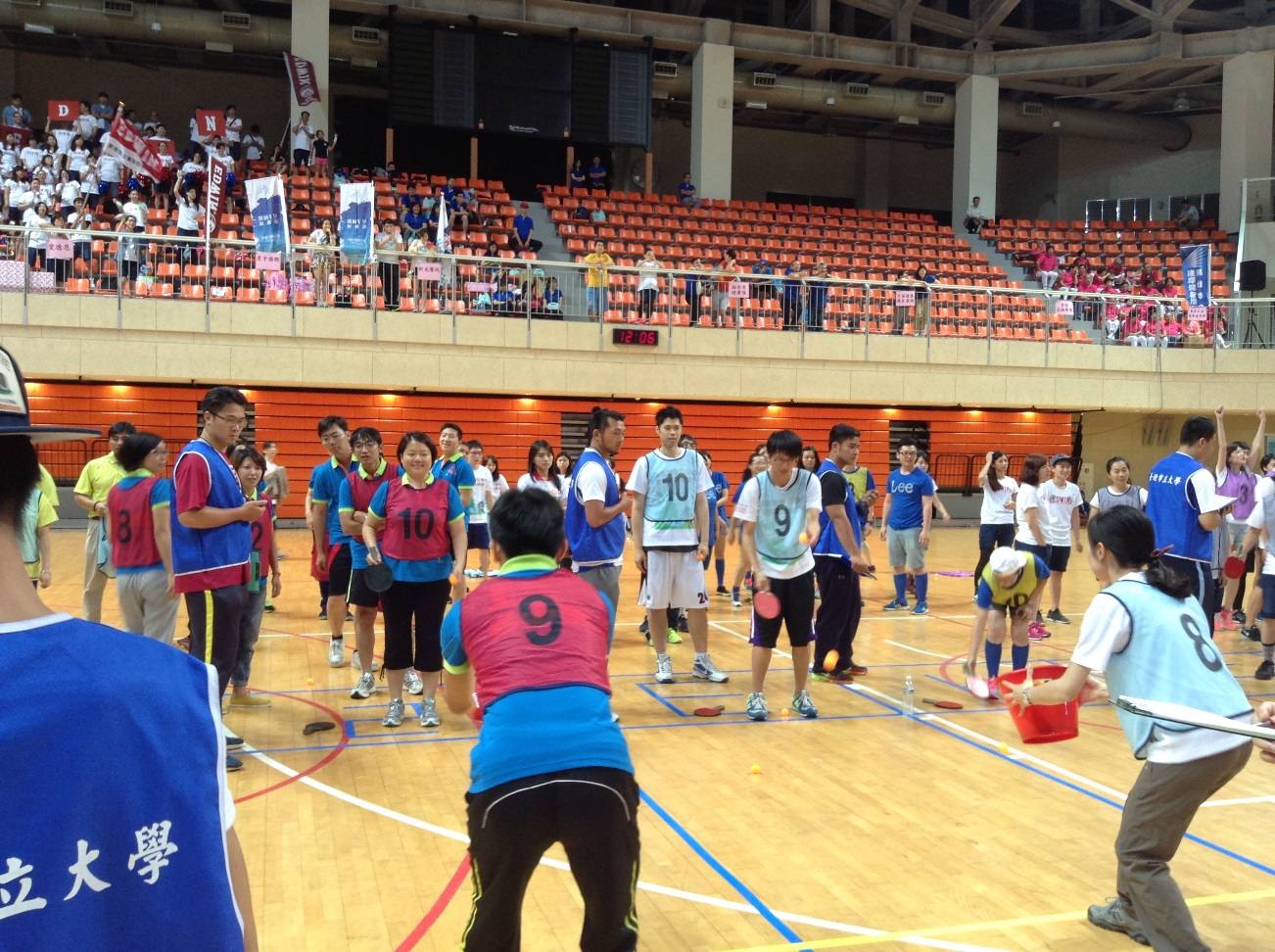 說明：趣味競賽~~~雙龍取珠趣味競賽~~~雙龍取珠趣味競賽~~~雙龍取珠地點：台北市立大學日期：104/5/23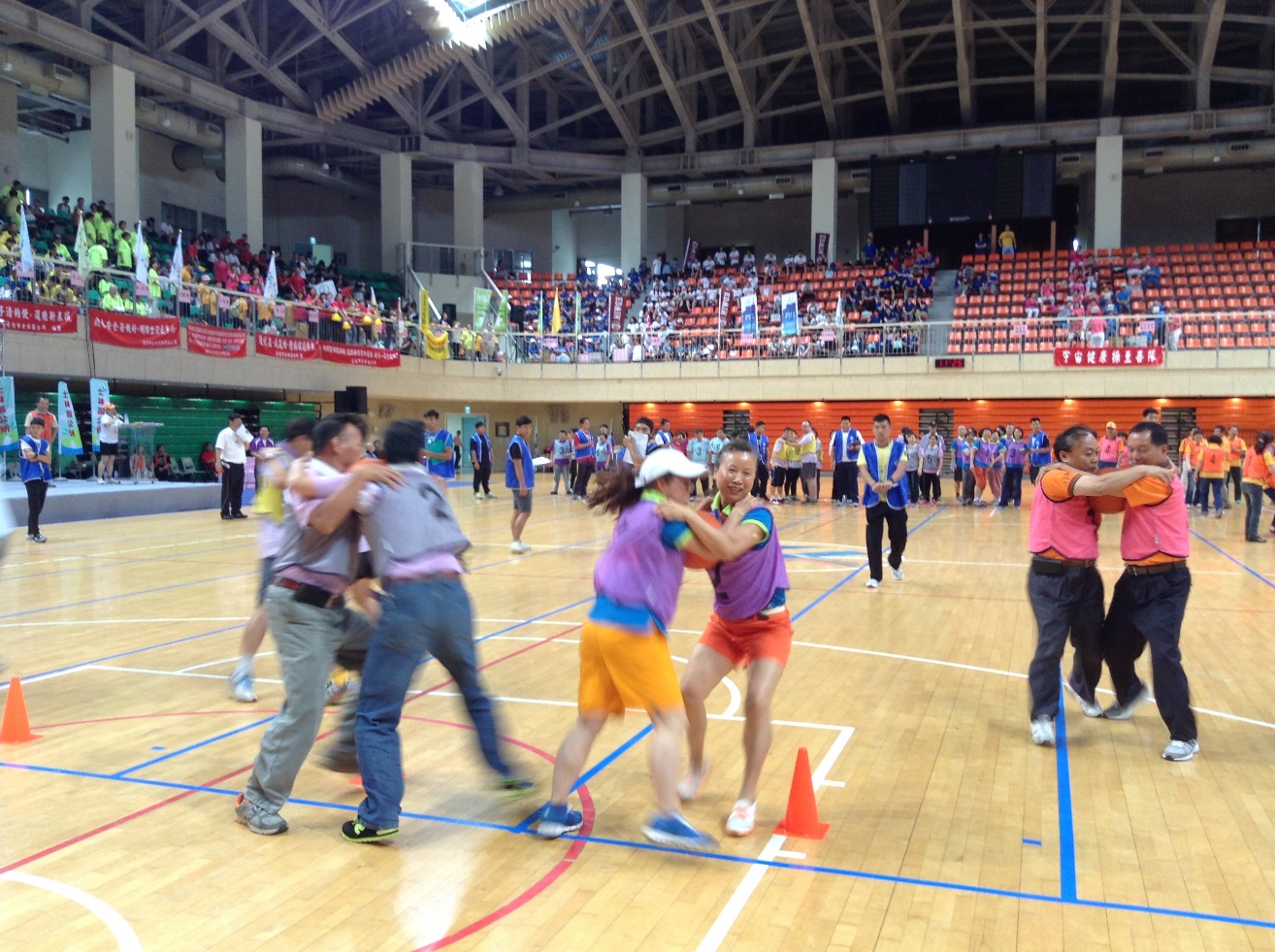 說明：趣味競賽~~~合作無間趣味競賽~~~合作無間趣味競賽~~~合作無間地點：台北市立大學日期：104/5/23104年士林區 區民休閒運動會岩山里奪得亞軍和季軍104年士林區 區民休閒運動會岩山里奪得亞軍和季軍104年士林區 區民休閒運動會岩山里奪得亞軍和季軍104年士林區 區民休閒運動會岩山里奪得亞軍和季軍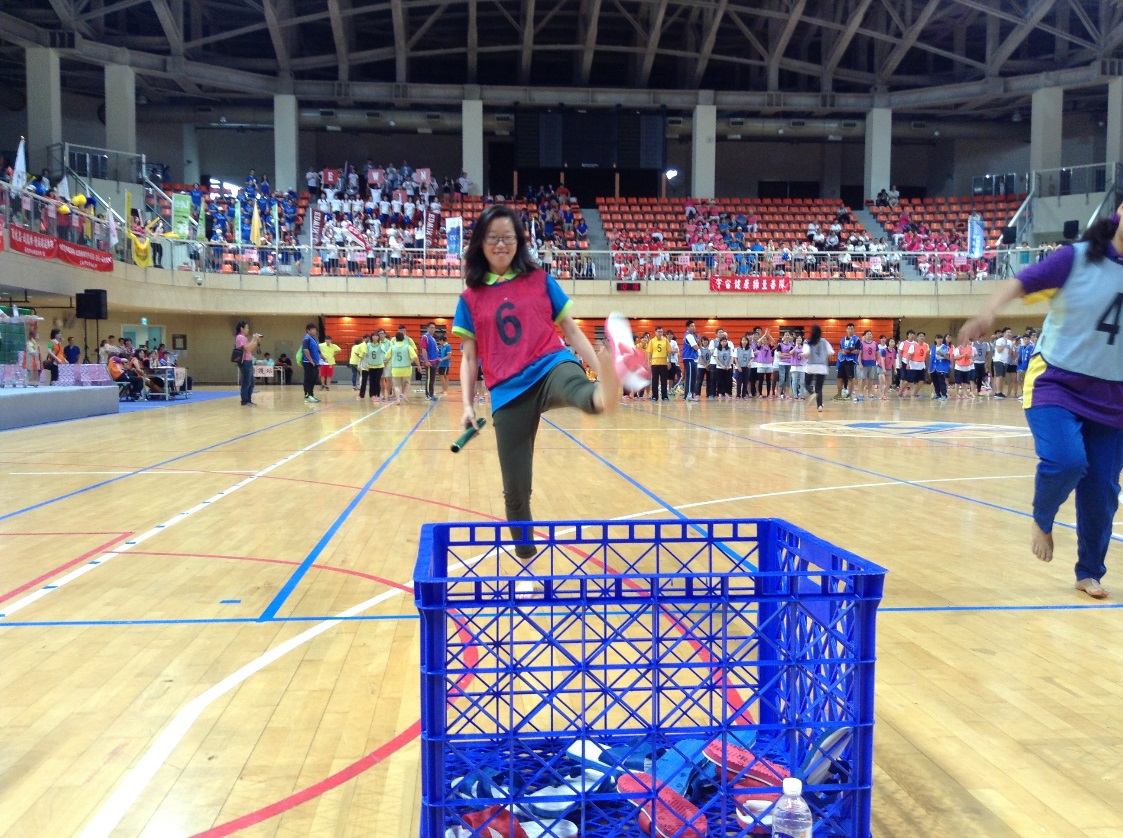 說明：趣味競賽~~~大力金剛腿趣味競賽~~~大力金剛腿趣味競賽~~~大力金剛腿地點：台北市立大學日期：104/5/23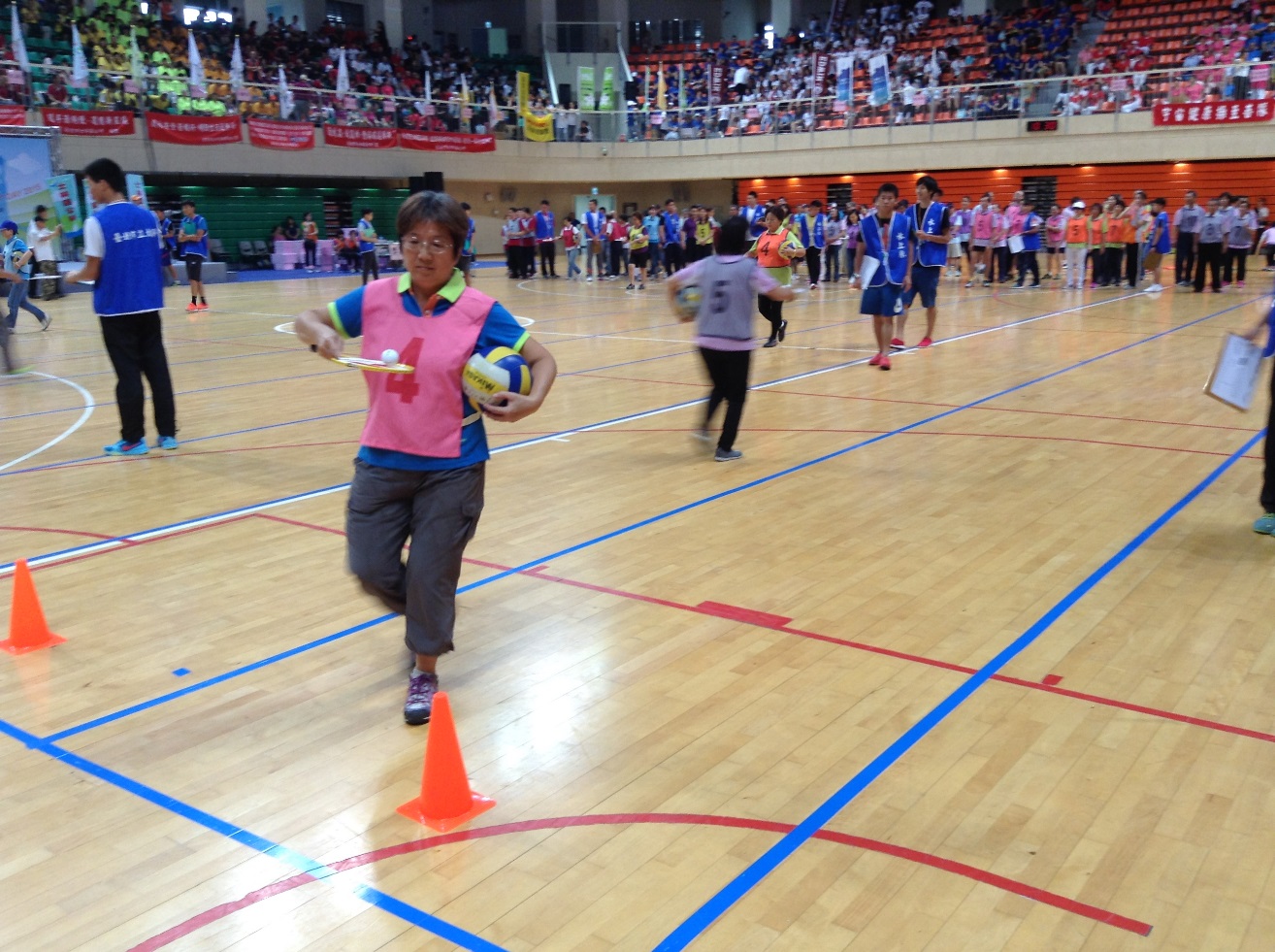 說明：趣味競賽~~~湯手山芋趣味競賽~~~湯手山芋趣味競賽~~~湯手山芋地點：台北市立大學日期：104/5/23104年士林區 區民休閒運動會岩山里奪得亞軍和季軍104年士林區 區民休閒運動會岩山里奪得亞軍和季軍104年士林區 區民休閒運動會岩山里奪得亞軍和季軍104年士林區 區民休閒運動會岩山里奪得亞軍和季軍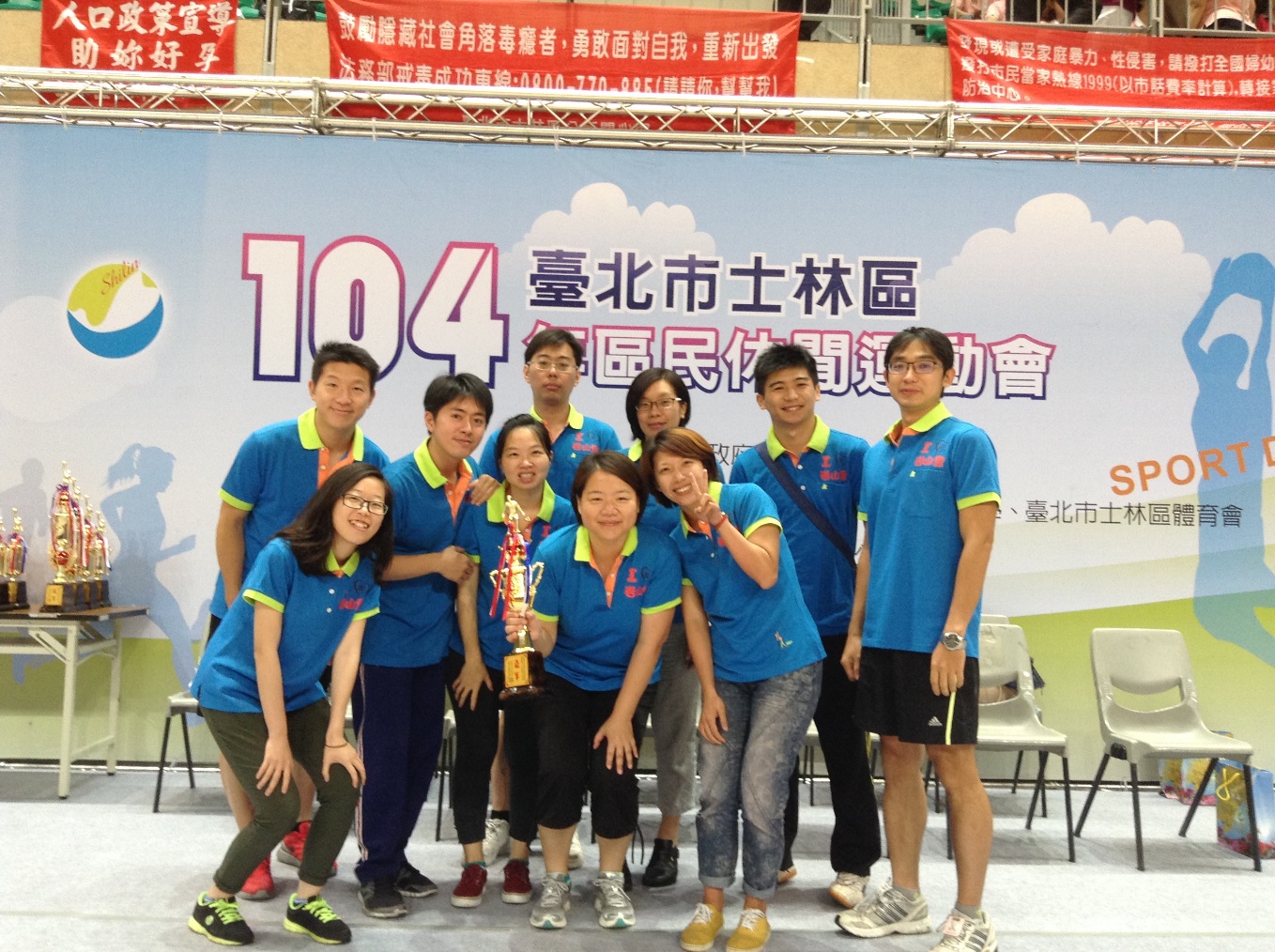 說明：青年組開心受獎青年組開心受獎青年組開心受獎地點：台北市立大學日期：104/5/23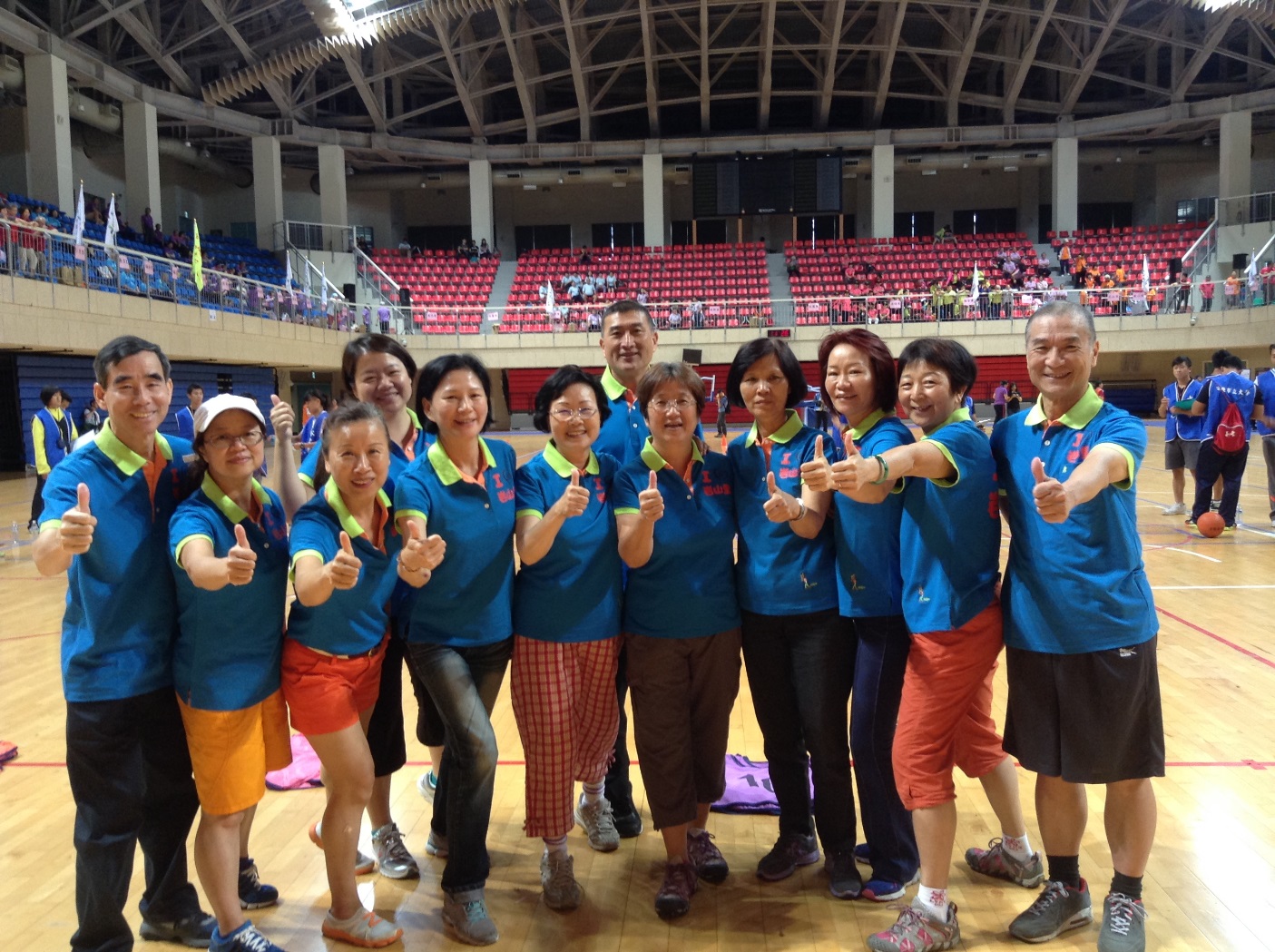 說明：長青組雖未得獎，但勇氣及精神第一名!長青組雖未得獎，但勇氣及精神第一名!長青組雖未得獎，但勇氣及精神第一名!地點：台北市立大學日期：104/5/23